SOLICITAÇÃO DE PRORROGAÇÃO DE PRAZO DE DEFESANormas Institucionais:REGIMENTO GERAL DA PUC GoiásArt. 314 - O estudante regular pode requerer prorrogação de prazo, em caráter excepcional, conforme critérios e exigências definidas no regulamento específico do programa, para as providências finais do trabalho de conclusão ou produto final, desde que tenha integralizado todos os créditos em disciplinas e atividades complementares e tenha sido aprovado no exame de qualificação.	§ 1º - O pedido de prorrogação de prazo deve ser encaminhado para a Pró-Reitoria de Pós-Graduação  e  Pesquisa,  e  constar de  requerimento  do  estudante  regular  ao  coordenador  do  programa, acompanhado de justificativa fundamentada, consentimento do docente orientador e aprovação do colegiado do programa.	§ 2º - Para pedir prorrogação de prazo, o estudante deve comprovar adimplência referente às parcelas que precedem o mês em que ocorrer a solicitação de prorrogação.	§ 3º - O período máximo de prorrogação é de 6 (seis) meses para os cursos de mestrado e de 12 (doze) meses para os  cursos de doutorados.	§ 4º - É devido pelo estudante o pagamento das parcelas financeiras referentes ao período de prorrogação.	§ 5º - A cobrança das  parcelas  descrita  no  §  4º  está  limitada ao mês de depósito do trabalho de conclusão ou produto final junto à Secretaria da Escola.Justificativa da solicitação de Prorrogação (Preenchimento obrigatório*):*Pode ser inserido Assinatura Digital. Clicar no Local e inserir assinatura digital.Parecer do(a) Orientador(a) (Preenchimento obrigatório*):*Pode ser inserido Assinatura Digital. Clicar no Local e inserir assinatura digital.Parecer e encaminhamento da Coordenação do Programa de Pós-Graduação (Preenchimento obrigatório*):*Pode ser inserido Assinatura Digital. Clicar no Local e inserir assinatura digital.*Todos os pareceres deverão conter assinatura e data.Eu[  ][  ][  ][  ][  ][  ][  ]Regularmente matriculado(a), no Programa de Pós-Graduação emRegularmente matriculado(a), no Programa de Pós-Graduação emRegularmente matriculado(a), no Programa de Pós-Graduação emRegularmente matriculado(a), no Programa de Pós-Graduação emRegularmente matriculado(a), no Programa de Pós-Graduação emRegularmente matriculado(a), no Programa de Pós-Graduação em[  ][  ]nívelnível[  ]com matrícula:com matrícula:[  ]Portador(a) do CPF:[   ]orientado(a) pelo(a) Prof.(a)orientado(a) pelo(a) Prof.(a)orientado(a) pelo(a) Prof.(a)orientado(a) pelo(a) Prof.(a)[  ][  ][  ][  ]venho requerer PRORROGAÇÃO DO PRAZO DE DEFESA conforme estabelecido no Art. 314 e declaro estar ciente das normas instituicionais referentes aos procedimentos para prorrogaçãovenho requerer PRORROGAÇÃO DO PRAZO DE DEFESA conforme estabelecido no Art. 314 e declaro estar ciente das normas instituicionais referentes aos procedimentos para prorrogaçãovenho requerer PRORROGAÇÃO DO PRAZO DE DEFESA conforme estabelecido no Art. 314 e declaro estar ciente das normas instituicionais referentes aos procedimentos para prorrogaçãovenho requerer PRORROGAÇÃO DO PRAZO DE DEFESA conforme estabelecido no Art. 314 e declaro estar ciente das normas instituicionais referentes aos procedimentos para prorrogaçãovenho requerer PRORROGAÇÃO DO PRAZO DE DEFESA conforme estabelecido no Art. 314 e declaro estar ciente das normas instituicionais referentes aos procedimentos para prorrogaçãovenho requerer PRORROGAÇÃO DO PRAZO DE DEFESA conforme estabelecido no Art. 314 e declaro estar ciente das normas instituicionais referentes aos procedimentos para prorrogaçãovenho requerer PRORROGAÇÃO DO PRAZO DE DEFESA conforme estabelecido no Art. 314 e declaro estar ciente das normas instituicionais referentes aos procedimentos para prorrogaçãovenho requerer PRORROGAÇÃO DO PRAZO DE DEFESA conforme estabelecido no Art. 314 e declaro estar ciente das normas instituicionais referentes aos procedimentos para prorrogação[  ][  ][  ][  ]Assinatura: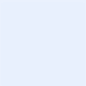 [  ][  ][  ][  ]Assinatura: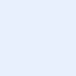 [  ][  ][  ][  ]Assinatura: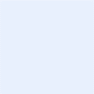 Goiânia,[  ]